Le carnaval  de NouméaLe 10 septembre 2016, se tiendra la 29ème édition du carnaval sur le thème « LES JOUETS ».Nous vous invitons à venir nombreux pour ce superbe rassemblement de chars, de danseurs et de spectateurs.Voici le planning : -le départ se fera à la place Birakhem  à 17h00-l’arrivée se fera à la Place des cocotiers-il y aura un feu d’artifice à 19h00 sur le toit de l’hotel de ville- l’ordre des chars est le suivant : - Les TwidasGirls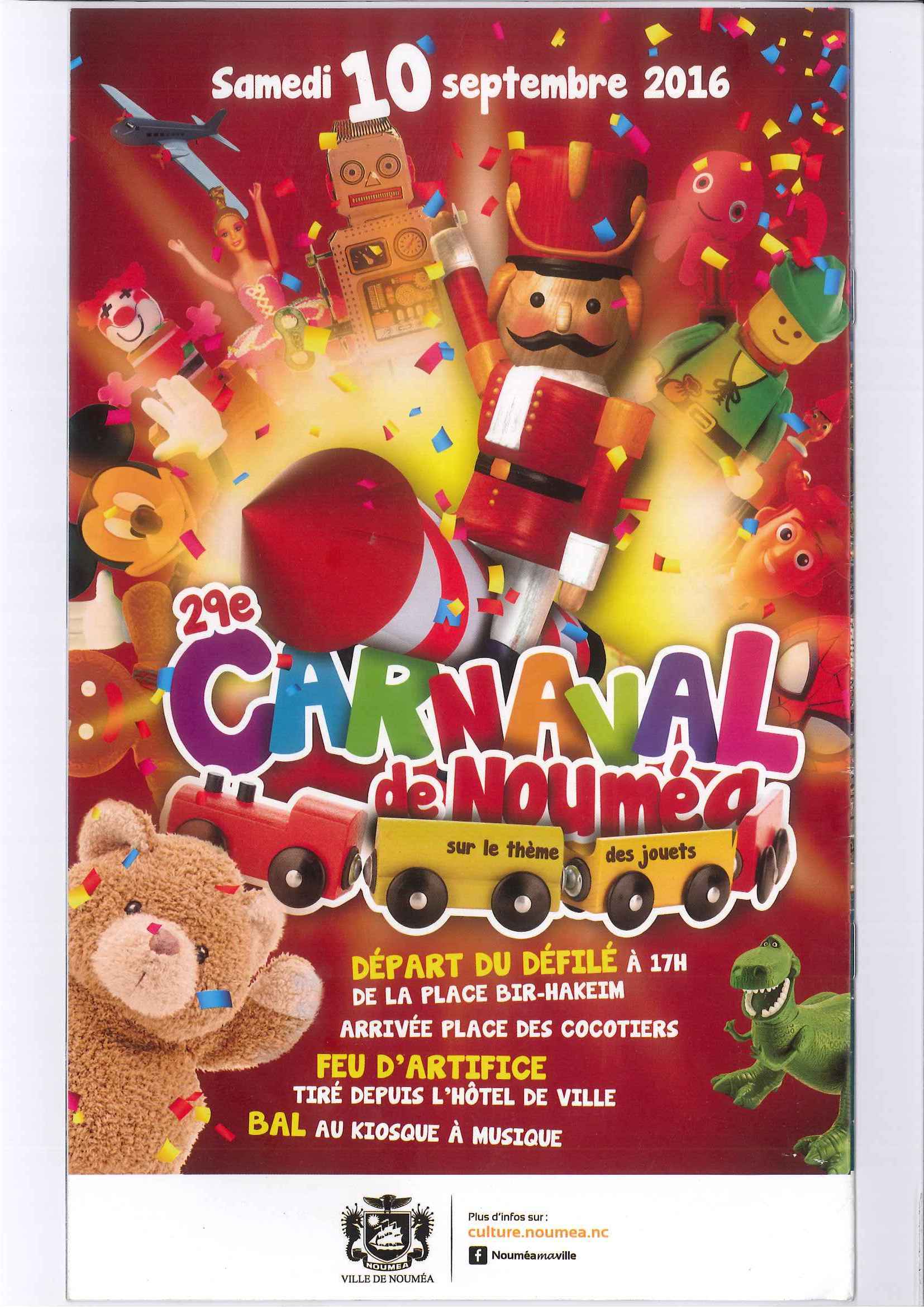 - Les Carnagirls- La Néo Calédonienne- Foyer socioéducatif (FSE) de  Kaméré- Troupe Malawi - Groupe Ola - La banda Momo - Interdis La caverne d’Ali Baba - Groupe de danseuses de l’agence                             Ouatch- Les maisons municipales de quartier de Nouméa- Le char de la Mairie avec sa parade- L’école James-Cook- L’Association Résurrection - L’Association Thailandaise - L’ACAPA   - L’Association Afro-Caraïbe - Every Sing- Le groupe d’amis           - En cas d’intempéries, le défilé du Carnaval sera                                                                                                                                                                                                                       reporté à dimanche 11 à partir de16h et le feu d’artifice sera tiré vers 19h.                 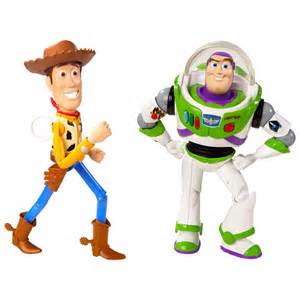 